Project 2020 : HUIS FLOORTJEEEN  ZORGINITIATIEF VAN DE EGLANTIER VZW3061   BERTEM PERSCONFERENTIE 28/8/1815U Met de steun van   :  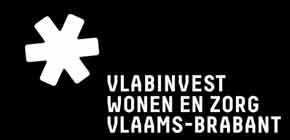 INHOUD Voorstelling mfc De Eglantier vzw De Eglantier vzw : verleden De Eglantier vzw :  toekomst Voorstelling mfc De Eglantier vzw De Eglantier is een multifunctioneel centrum  dat zich richt tot kinderen, jongeren en jongvolwassenen met ernstig meervoudige beperkingen. Het gaat om die groep die omwille van de ernst van hun beperking niet langer terecht kunnen in scholen voor bijzonder onderwijs: Mentaal niveau <IQ25-Medische problemen (sondevoeding, epileptie, degeneratieve ziektes) Ernstige  motorische problemenGedrags-en emotionele problemen Nood aan doorgedreven individuele begeleiding en toezicht 24/24uDeze minderjarigen hebben vooral nood aan het scheppen van een basiswelzijn gevoel, daarnaast worden er activiteiten en therapie op maat  en individueel aangeboden. Meer info op www.eglantier.be 	         www.facebook.com/de.eglantierContact :      tel : 02/7674705	         ann.debontridder@eglantier.be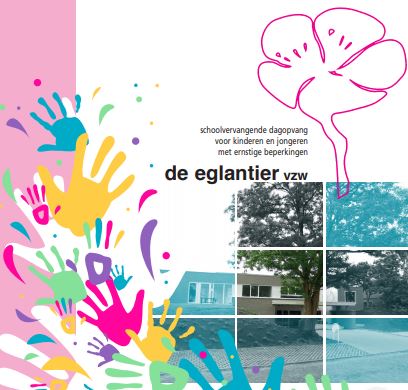 Verleden De Eglantier vzwDe Eglantier werd opgericht in 1979 en bestaat in 2019 :   40 jaar Tussen 2010-2012 vonden er belangrijke investeringswerken plaats in het hoofdgebouw en de erkenning werd uitgebreid van 17 naar 20 plaatsen.Het huidige hoofdgebouw biedt plaats aan 4 leefgroepjes, telkens voor 5 of 6 kinderen.  In huis 20 verblijft nog een leefgroep met plaats voor 5 kinderen. Sinds 2012 bieden we binnen het kader van het MFC gegeven (multifunctioneel centrum voor minderjarigen met een handicap) een flexibel aanbod aan met diverse zorgmodules: Schoolvervangende dagopvang voor kinderen, jongeren en jong volwassenen met ernstige beperkingen die omwille van de ernst van hun handicap niet (meer) in scholen voor buitengewoon onderwijs terecht kunnen.Schoolvervangende dagopvang voor kinderen, jongeren en jong volwassenen die tijdelijk terecht komen in een situatie waarbij ze de schoolse omgeving als te stresserend aanvoelen.Woensdagnamiddag opvang voor kinderen, jongeren en jong volwassenen met een complexe problematiek die niet in hun school terecht kunnen voor de woensdagnamiddagopvang en waarvoor de ouders geen alternatieven hebben.Mobiele zorg voor kinderen, jongeren en jong volwassenen met ernstige meervoudige beperkingen. Mobiele zorg bestaat uit de begeleiding van het kind in zijn thuissituatie of in een andere setting dan die van De Eglantier.  Schoolvervangende dagopvang tijdens schoolvakanties voor kinderen, jongeren en jong volwassen met ernstig meervoudige beperkingen die niet in het reguliere zorgaanbod voor jongeren met beperkingen terecht kunnen.Sinds 2013 bieden we ook kortverbijf aan en dagopvang op zaterdagen en dit in het bijkomend gebouw op het grondgebied van Tervuren. (zorghotel Floortje) Het idee hiervoor  is gegroeid vanuit vier elementen:De vraag van ouders:Dankzij het dagverblijf kunnen ouders hun kind thuis houden en zelf voor hun kind zorgen. Maar dat is niet makkelijk. Ouders hebben af en toe behoefte hebben aan wat “respijt”, aan een moment om “op adem te komen”. Een kortverblijf biedt hier een antwoord op, zo niet wordt de draagkracht van het gezin overschreden.Perspectief 2020: 
Minister Vandeurzen heeft “Perspectief  gelanceerd: een nieuw ondersteuningsplan voor personen met een handicap. 
Hij wil daarmee tegen 2020 twee doelstellingen verwezenlijken:  		Een zorggarantie voor personen met een handicap met de hoogste ondersteuningsnood Vraaggestuurde zorg en assistentie in een inclusieve samenlevingDe realisatie van het zorghotel past hier perfect in, daarnaast wordt het gebouw niet alleen voor kortverblijf gebruikt maar kunnen hier tijdens de week ook vijf jongeren terecht met complexe problemen (bijkomende gedragsproblemen) Het gebouw heeft dus een dubbele functie gekregen: huis20 voor dagopvang en zorghotel Floortje voor kortverblijf)De inclusiegedachte:
Dagopvang met een overnachtingsmogelijkheid is "inclusief" gekleurd: de kinderen kunnen langer in hun eigen thuismilieu blijven. Tekorten in de regio:Er is in de  omgeving geen kortverblijf voor personen met ernstig meervoudige beperkingen, er is eveneens plaats tekort voor hen die omwille van hun beperkingen niet (meer) terecht kunnen in de scholen.Realisering van infrastructuurprojecten 2012: Einde project renovering gebouw en uitbreiding opvangplaatsen tot 20 reguliere plaatsen Middelen: subsidie Vipa, provincie Vlaams-Brabant en fondsenwerving 2013/2014:
Start zorghotel Floortje (kortverblijf) en opstart extra groep dagopvang met specifieke problematiek (emotionele en gedragsproblemen in combinatie met een laag functioneringsniveau)Middelen: de aankoop van het gebouw, de renovatie ervan werd met eigen middelen gerealiseerd en  met hulp van bedrijven , service clubs, ouders, vrijwilligers etc en dank zij investeringssubsidie van de provincie Vlaams Brabant (45.000euro)De werking (personeelskost en andere dagelijkse kosten ) van het zorghotel en de leefgroep in dit gebouw wordt gefinancieerd met middelen uit convenanten, uit PAB (voor het kortverblijf) en uit middelen RTH (cfr vakantieopvang). Daarnaast werden twee logistiekers die gepensioneerd werden niet vervangen en werden hun uren omgezet in “zorguren”.De logistieke taken  worden momenteel uitgevoerd door vrijwilligers. Bijkomend gaan er jaarlijks nog eigen middelen naar de werking van het zorghotel om het draaiende te houden. (middelen uit giften)3.Toekomst De Eglantier vzw  : PROJECT 2020 : huis Floortje Situering van het nieuwe zorgprojectEr is al langer nood aan bijkomende plaatsen zorghotel en plaatsen dagopvang voor kinderen, jongeren en jongvolwassenen met ernstig meervoudige problemen  uit de regio LEUVEN-TERVUREN-OVERIJSE .Omdat wij willen inspelen op die tekorten gaan wij over tot het bouwen van een  woning voor 10 kinderen , jongeren , jongvolwassenen met een dubbele diagnose.( verderop vermelden we alleen de term “kinderen” : omvat kinderen , jongeren , jongvolwassenen).  Het gaat hier over  kinderen met een zeer laag functioneringsniveau (ernstige mentale beperking) en autisme en  autismespectrumstoornissen en bij wie er sprake is van (ernstige) gedragsproblemen. De combinatie van beide beperkingen veronderstelt een specifieke infrastructuur en werking. Momenteel begeleiden wij reeds drie kinderen met een dergelijke dubbele diagnose.  Zij werden voorheen begeleid in scholen , maar konden de schoolse structuur niet langer meer aan. Zij worden begeleid in een leefgroep, die niet geïntegreerd is in het hoofdgebouw van De Eglantier.  Dit heeft een dubbel voordeel : -	Hun leefgroep, gevestigd in een andere woning ( Huis20) geeft hen  ‘rust’ , overzichtelijkheid, privacy -	De meer kwetsbare kinderen die in het hoofdgebouw van  De Eglantier begeleidt worden( medisch, motorisch , mentale problematiek,  ..) worden niet geconfronteerd met agressie of onaangepast gedrag ( oa roepen) van deze kinderen en kunnen zich veilig blijven voelen in hun groepje. Concrete noden  -de vraag naar dagopvang voor kinderen met deze dubbele diagnose stijgt, bovendien dienen zij begeleid te worden in een aangepaste infrastructuur-de vraag naar (kort)verblijf voor kinderen met een hoogste zorgnood is hoog ( geen (kort)verblijfmogelijkheden voor deze kinderen in de regio) De nieuw te bouwen woning moet beantwoorden aan volgende eisen en moet dus ook een dubbele functie hebben : -	Dagverblijf  bieden voor 2 groepjes van telkens 5 kinderen met een dubbele diagnose-	Verblijfsmogelijkheid voor kinderen met een complexe zorgvraag  Innovatief project - Het Vlaamse zorgbeleid is de laatste jaren fundamenteel gewijzigd.  In eerste instantie wordt er gestreefd naar zelfregie :  mensen zelf de regie over hun eigen leven in handen  geven. - DAARNAAST is de belangrijkste doelstelling om tegen 2020 zorggarantie te geven aan de zwaarste zorgvragen, met oog voor inclusie en met de bedoeling om sociaal ondernemerschap te bevorderenHet initiatief van De Eglantier past hier perfect in.Door dit project kunnen we zorg bieden aan : * kinderen , jongeren en jongvolwassenen met een dubbele diagnose ( ernstig mentale beperking in combinatie met autisme en (ernstige) gedragsproblemen.)  * dit is duidelijk een groep met een zware zorgvraag, bovendien is het net deze groep die  in scholen voor bijzonder onderwijs uitvalt.Vaak zien ouders zich dan genoodzaakt om beroep te doen op residentiële opvang. Door dit project kunnen we inclusief werken : * door de kinderen hier in dagopvang te begeleiden in een voor hen specifieke werking en infrastructuur kunnen zij thuis blijven wonen en dient er (nog)niet overgegaan tot een residentiële zorgvorm.*  bovendien zorgen wij er ook voor dat de kinderen hier het hele jaar terecht kunnen , wij sluiten niet tijdens schoolvakantiesDoor dit project bieden we respijtzorg* door het huis ook in te zetten als (kort)verblijfmogelijkheid zorgen we voor een ontlasting van de ouders, zij kunnen op die manier de zorg langer volhouden, hun kind kan langer thuis blijven Door dit project zetten we in op sociaal ondernemerschap * samen met ouders, werknemers en ons netwerk realiseren we dit initiatief om de meest urgente zorg-en begeleidingsvragen te beantwoorden. Als mfc stellen we ons tot doel zo veel mogelijk vragen tot ondersteuning van zwaar zorgbehoevende kinderen , jongeren en jong volwassenen te beantwoordelen.  Dit doen we ook in een samenwerkingsverband , genoemd Mfn OnderWEG ( samenwerking tussen Windekind, Eglantier en Ganspoel) Planning -	Aankoop bouwgrond naast het hoofdgebouw van De Eglantier (is gebeurd in maart 2018)-	Start werkgroep voorbereiding realisering infrastructuur in april 2018, de werkgroep is samengesteld uit  werknemers, ouders, raad van bestuur, directie -	Aanduiding architect juli  2018De infrastructuur  zal volledig aangepast worden aan hun kinderen en jongeren met een dubbele diagnose :  een AUTISMEvriendelijke huisvesting met oog voor overzichtelijkheid, herkenbaarheid, rust , privacy en veiligheid -	Overleg met gemeente Bertem doorheen het hele proces -	Aanduiding aannemer in samenspraak met de architect -	Start werken voor einde 2018Ann Debontridder Directie De Eglantier vzw 